                                                                           Бастауыш  сынып  мұғалімі:                                                                           Аязбай   Күмісбек  НөптуллаұлыПәні: Дүниетану                                                                Сынып:  3 АСабақтың тақырыбы: Жануарлардың тіршлік ортасына бейімделуі Сабақтың мақсаты: Білімділік: Оқушылардың жануарлардың мекен ету ортасы туралы түсініктерін қалыптастырады, жануарлар тіршілігіндегі өзгерістерді, ерекшеліктерді танып білу туралы білімдерін шыңдайды.Дамытушылық: Бақылағыштықты, білімге деген белсенділігін дамытады, оқулықпен жұмыс істеуге үйретеді.Тәрбиелік:Табиғатты құрметтеуге, табиғат аясында тәртіп сақтауға тәрбиеленеді.Сабақтың түрі: Жаңа  сабақ. БжС технологиясы. Ауызша – 1 картасы.                                          Көрнекі  құралдар:  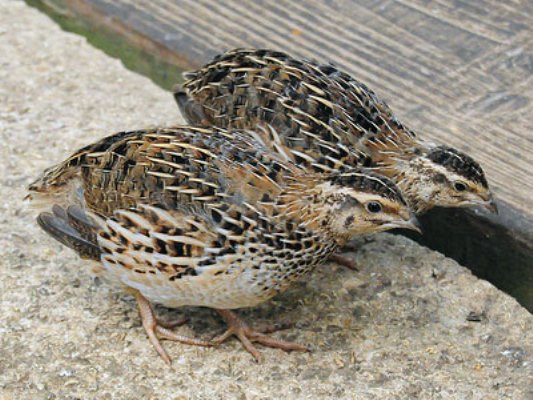 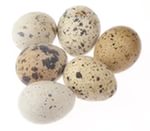               Бөдене                                                              Бөдененің жұмыртқасы  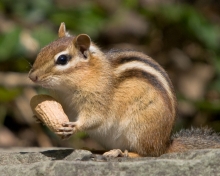                                             Тиін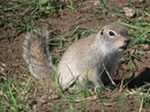                                        Саршұнақ    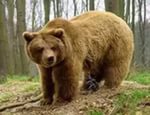 	АюСабақ оқудың макро құрылымыТехнологиялық картаның жұмыс тәртібіТүсініктеме ҰйымдастыруМотивация. Сабақтың мақсат – міндетін түсіндіру. Психологиялық жаттығу.1- кезең Оқушылардың субъектті іс- тәжірибесін өзектендіру1.Өрмекшілер жануарлардың қандай тобы?2.Бунақденелерден айырмашылығы қандай?3.Өрмекші өзінің жемін қалай ұстайды?4.Оның керіп қойған торына бунақденелер не істейді?5.Өрмекшілердің пішіні, көлемі қандай болады?6.Өрмекшілердің түсі қандай?7.Үйде өрмекшілер қандай болады?8.Барлық өрмекшінің несі болаы?9.Адам үшін өрмекшінің уы қандай?10.Қарақұрт қайда тіршілік етеді?11.Қарақұрттың тұрқы неше метрге жетеді?12.Оның құрсағы қандай болады?13.Түсіқандай болады?14.Олар немен қоректенеді?15.Бүйі қайда кездеседі?16.Оның ұзындығы қанша?17.Қандай кене адам денсаулығына зиянды?18.Оның денесі неше метр?19.Кене қай жерлерде кездеседі?20.Кене шаққан жер қандай болып кетеді?21.Кенені қалай алып тастайды22.Шаққан жерді немен күйдіреді2- кезең Қабылдауды ұйымдастыруТірек сөздермен жұмыс1. Ірі жануар2.Тиін3.Кемірушілер4. Бөдене5. Инелік6. Дернәсілдері7.Сүйір7 сөзге 30 секунд  уақыт беріледі.Ойлауды ұйымдастыруМәтінмен жұмыс.Мәтіндегі оқу жылдамдығы 2 бетке 6 минут уақыт беріледі.3- кезең Алғашқы түсінікті тексеруҚиылыс сұрақтары1.Жануарлар қайда тіршілік етеді?жер бетінде, жер астында, суда2.Орманнан қандай жануарларды кездестіруге болады?қоңыз, құстар, марал, аю ірі сүтқоректілер3.Жануарлар орманда не істейді ? қорегін, баспанасын да табады4.Орман жануарларының түстері неге байланысты ұқсас келеді? Сол ортадағы ағаштар, бұталарға5.Көптеген жануарлардың тырнақтары қандай болады? Ағашқа өрмелеуге икемді, өте өткір болады6.Тиіннің жүні жазда қандай болады? Сарғыш түсті7. Қыста  тиіннің түсі  қалыңдап суыққа шыдамды  қандай түсті болады? Сұрғылт8.Ұсақ кемірушілер нелер? Саршұнақ, түрлі тышқандар 9.Көртышқандарға қандай жер қолайлы? Шалғынды жер10.Шалғынды жерлерде  қандай жануарлар кездесе бермейді ? Ірі11.Бөдене қандай құс?ақшыл жолақты, кішкентай сұр құс.12.Бөдене қандай жерге  ұя жасайды? Қалың шөп арасына, ойыс жасап ұя жасайды13.Бөдененің жұмыртқаларының түсі қандай  болады? Тарғыл 14 .Суда тіршілік ететін жануарларды қалай кездестіреміз?  судың бетінде, ішінде, түбінде15.Су жануарларының көбінің дене бітімі суда жүзуге ыңғайлы қандай болып келеді? Сүйір16.Инеліктер  жұмыртқаларын  қайда салады? Суға немесе су өсімдіктерінің сабағына17.Дернәсілдері дегеніміз не? Балықтар мен су құстарының қорегі18.Дернәсілдері суда қалай тіршілік етеді? Су астындағы заттарға жабысып 19.Дернәсілдің түсі қандай болады? Су астындағы құмға ұқсас болғандықтан байқалмайды20.Су қоймаларының жағасынан нелерді кездестіруге болады? Су құстарын21.Олардың табанындағы саусақтарының арасында несі болады?тері жарғағы22.Жануарлар тіршілігіне нелер әсер етеді? Адамдар жол салады, үй соғады, өзендерді бөгейді,орманды шабады23.Су құстары суға қалай сүңгиді? Жақсы МПМ бойынша барлық оқушыдан сұралады.4- кезең  Бекітуді алғашқы ұйымдастыруСын тұрғысынан сұрақтар:1.Жануарлар жер бетінде , жер астында тіршілік етеді+2.Орманан ең кішкене қоңыз, құстардан бастап, марал аю, ірі сүтқоректілерді кездестіруге болады+3.Орман жануарларының түсі әртүрлі болады-4. Көптеген жануарлардың тырнақтары ағашқа өрмелеуге икемді, өте өткір болады+5.Ұсақ кемірушілер – бөдене-6.Ұсақ кемірушілер үшін шалғынды жер өте қолайлы+7.Шалғын жерлер ашық, алыстан көрінетін болғандықтан ірі жануралар көп кездесе бермейді+8.Бөдене- ақшыл жолақты , кішкентай сұр құс+9.Бөдененің жұмырқасының түсі ақ болады- 10.Бөдене қалың шөп арасынан ойыс жасап , оған жұмсақ шөп төсеп ұя жасайды+11.Суда тіршлік ететін барлық жануарларды көру мүмкінбе? +12.Бірақ оларды судың бетінде, ішінде ,түбінде кездестіреміз+13.Су жануарларының дене бітімі суда жүзуге ыңғайлы – сүйір болады+14.Су жағалауында инеліктер аз болады- 15. Инеліктер жұмыртқаларын суға немесе су өсімдіктерінің сабағына салады+16.Дернәсілдері- балықтар мен су құстарының қорегі +17.Дернәсілдері жерде  тіршілік етеді –18.Дернәсілдердің түсі су астындағы құмға ұқсас болғандықтан байқалмайды+19.Су қоймаларының жағасынан көптеген су құстарын кездестіруге болады+20.Олардың табанындағы саусақтарының арасында тері жарғағы болады+21.Адамдар жол салады , үй соғады, өзеңдерді бөгейді , орманды шабады осының бәрі жануарлар тіршілігіне әсер етеді+22.Тиіннің жүнінің түсі жазда сары болады-23.Қыста сұрғылт, қалыңдап суыққа шыдамды болады+МПМ мен жұмыс.«-» бар оқушыларға көңіл аудару5-кезеңТақырыптық сөздік қор.Тақырыпты қорыту.      5 минутҮйге тапсырма109-112 бет мазмұндауБағалауАлған плюстарын санап сол  бойынша бағалау+4,5 -  « 5 ұпай»+3  -    «4 ұпай »+2  -   «3 ұпай»